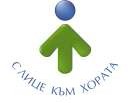 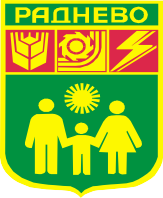 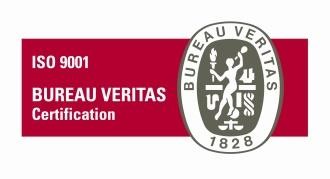                                       ОБЩИНА РАДНЕВО, ОБЛАСТ СТАРА ЗАГОРАОбщина Раднево обявява публичен търг с тайно наддаване:●Павилион №3 от 116 кв.м., находящ се в гр.Раднево, Общински пазар- за търговска дейност. Начална месечна търгова цена – 400.00 лв.●Павилион №7 от 18 кв.м., находящ се в гр.Раднево, Общински пазар- за търговска дейност. Начална месечна търгова цена - 150.00 лв.●Павилион №10 от 18 кв.м., находящ се в гр.Раднево, Общински пазар- за търговска дейност. Начална месечна търгова цена - 150.00 лв.●Павилион №12 от 18 кв.м., находящ се в гр.Раднево, Общински пазар- за търговска дейност. Начална месечна търгова цена - 150.00 лв.●Павилион №13 от 18 кв.м., находящ се в гр.Раднево, Общински пазар- за търговска дейност. Начална месечна търгова цена - 150.00 лв.●Павилион №14 от 18 кв.м., находящ се в гр.Раднево, Общински пазар- за търговска дейност. Начална месечна търгова цена - 150.00 лв.●Павилион №16 от 18 кв.м., находящ се в гр.Раднево, Общински пазар- за търговска дейност. Начална месечна търгова цена - 150.00 лв.●Павилион №18 от 18 кв.м., находящ се в гр.Раднево, Общински пазар- за търговска дейност. Начална месечна търгова цена - 150.00 лв.●Павилион №20 от 18 кв.м., находящ се в гр.Раднево, Общински пазар- за търговска дейност. Начална месечна търгова цена - 150.00 лв.●Павилион №21 от 18 кв.м., находящ се в гр.Раднево, Общински пазар- за търговска дейност. Начална месечна търгова цена - 150.00 лв.●Помещение от 42.87 кв.м., находящо се в гр. Раднево, ул.“Тачо Даскалов“ – търговска дейност. Начална месечна търгова цена – 257.20 лв.●Помещение от 10 кв.м., находящо се в гр. Раднево, ул.“Тачо Даскалов“ №1А, /Обреден дом/ – търговска дейност. Начална месечна търгова цена – 60.00 лв.●Помещение от 73 кв.м., находящо се в гр. Раднево, ул.“Георги Димитров“ № 6, бл.91/33 – банкова дейност. Начална месечна търгова цена – 1095.00 лв.●Помещение от 58.55 кв.м., находящо се в гр. Раднево, ул.“Георги Димитров“ № 6, бл.91/33 – търговска дейност. Начална месечна търгова цена – 351.30 лв.●Помещение от 134 кв.м., находящо се в гр. Раднево, ул.“Георги Димитров“ №32, обект 42 – търговска дейност. Начална месечна търгова цена – 536.00 лв.●Помещение от 24 кв.м., находящо се в гр. Раднево, ул.“Георги Димитров“, сграда ОбЦК „Нончо Воденичаров“ /подземен етаж/ – за услуги. Начална месечна търгова цена – 48.00 лв.●Помещение от 45 кв.м., находящо се в гр. Раднево, ул.“Георги Димитров“, сграда ОбЦК „Нончо Воденичаров“ /подземен етаж/ – за търговска дейност. Начална месечна търгова цена – 90.00 лв.●Помещение  от 30 кв.м., находящо се в с.Полски градец, общ. Раднево /автоспирка/, кв.40, УПИ I-470,469 – за търговска дейност. Начална месечна търгова цена – 45.00 лв.●Помещение  от 14 кв.м., находящо се в с.Тополяне, общ. Раднево /сграда Кметство/ здравен дом, ет. 1 – за здравни дейности. Начална месечна търгова цена – 21.00 лв.●Помещение от 16 кв.м., находящо се в с.Тополяне, общ.Раднево /сграда Кметство/ - здравен дом, ет.2 – за здравни дейности. Начална месечна търгова цена – 24.00 лв.2.Отдаване под наем на следните общински площи /съгласно схема, одобрена от главния архитект на общината/ за поставяне на преместваеми съоръжения:●площ от 10 кв.м. /под №2/, находяща се в гр. Раднево, идентификатор №61460.504.65 - за търговска дейност. Начална месечна търгова цена - 100.00 лв.●площ от 15 кв.м. /под №4/, находяща се в с. Ковачево, общ.Раднево, кв.46 - за търговска дейност. Начална месечна търгова цена - 60.00 лв.●площ от 12 кв.м., находяща се в с. Свободен, общ.Раднево - за търговска дейност. Начална месечна търгова цена – 48.00 лв.3.Отдаване под наем на следните поземлени имоти:● ПИ 000032 с площ 2336 кв.м., находящ се в с. Свободен, общ. Раднево - за поставяне на пчелин. Начална годишна търгова цена – 95.78 лв.● Част от ПИ 000778 с обща площ 2000 кв.м., находящ се в с. Свободен, общ. Раднево - за поставяне на пчелин. Начална годишна търгова цена – 96.00 лв.Обявените начални търгови цени на общинските обекти са без ДДС.4.Утвърждавам тръжна документация за участие в публичен търг с тайно наддаване за отдаване под наем на общинска собственост.5.Търгът да се проведе на 23.02.2024 г. от 13.30 часа в зала 315 на Общинска администрация - гр.Раднево. Резервна дата - 01.03.2024 г. в същия час и място.6.Депозит за участие - 10% от началната годишна търгова цена. Същият да се внася по банков път - IBAN: BG 13 CECB 9790 33I3 7171 00, BIC код: СECB BG SF при “Централна кооперативна банка” АД, ФЦ - гр. Стара Загора офис гр. Раднево Краен срок за внасяне на депозита - до 13.30 ч. на съответната дата за провеждане на търга.	7.Тръжната документация да се получава от Гише №3 в Информационен център при Общинска администрация, гр.Раднево срещу внесени невъзстановими 25.00 лв., без ДДС на Гише № 5 /Каса/ в Информационен център при Общинска администрация, гр.Раднево. Краен срок за получаване - до 13.30 ч. на съответната дата за провеждане на търга.	8.В деня и часа определени за провеждане на търга, участниците представят пред комисията по търга пликовете с предложенията за участие и документите, изброени в тръжната документация.      9.Оглед на обектите - по договаряне.Допълнителна информация: тел. 0417/81 253ИНЖ. ГЕОРГИ ПЕТРОВКмет на Община Раднево